PLANO DE ENSINOIDENTIFICAÇÃOIDENTIFICAÇÃOIDENTIFICAÇÃOIDENTIFICAÇÃOIDENTIFICAÇÃOPrograma de Pós-Graduação em Modelagem e OtimizaçãoPrograma de Pós-Graduação em Modelagem e OtimizaçãoPrograma de Pós-Graduação em Modelagem e OtimizaçãoPrograma de Pós-Graduação em Modelagem e OtimizaçãoPrograma de Pós-Graduação em Modelagem e OtimizaçãoDisciplina: SimulaçãoDisciplina: SimulaçãoDisciplina: SimulaçãoDisciplina: SimulaçãoDisciplina: SimulaçãoCÓDIGO: IMT0118MODALIDADE: Presencial MODALIDADE: Presencial MODALIDADE: Presencial MODALIDADE: Presencial CURSO(S) ATENDIDO(S)Programa de Pós-Graduação em Modelagem e OtimizaçãoPrograma de Pós-Graduação em Modelagem e OtimizaçãoPrograma de Pós-Graduação em Modelagem e OtimizaçãoPrograma de Pós-Graduação em Modelagem e OtimizaçãoANO/SEMESTRE: 2018/01ANO/SEMESTRE: 2018/01Dia(s) / Horário(s) de aula da disciplina: Segunda-feira / 14:00 até às 18:00Dia(s) / Horário(s) de aula da disciplina: Segunda-feira / 14:00 até às 18:00Dia(s) / Horário(s) de aula da disciplina: Segunda-feira / 14:00 até às 18:00DOCENTE(S): ??? DOCENTE(S): ??? DOCENTE(S): ??? DOCENTE(S): ??? DOCENTE(S): ??? HORÁRIO DE ATENDIMENTO: Terça-feira (15:00 às 17:00), no Bloco M, sala 206Dia(s) e horário(s) sujeitos a alterações a fim de adequá-los à disponibilidade da turma. As possíveis alterações serão informadas na Turma Virtual do SIGAA, no campo Horário de Atendimento em Plano de Curso.HORÁRIO DE ATENDIMENTO: Terça-feira (15:00 às 17:00), no Bloco M, sala 206Dia(s) e horário(s) sujeitos a alterações a fim de adequá-los à disponibilidade da turma. As possíveis alterações serão informadas na Turma Virtual do SIGAA, no campo Horário de Atendimento em Plano de Curso.HORÁRIO DE ATENDIMENTO: Terça-feira (15:00 às 17:00), no Bloco M, sala 206Dia(s) e horário(s) sujeitos a alterações a fim de adequá-los à disponibilidade da turma. As possíveis alterações serão informadas na Turma Virtual do SIGAA, no campo Horário de Atendimento em Plano de Curso.HORÁRIO DE ATENDIMENTO: Terça-feira (15:00 às 17:00), no Bloco M, sala 206Dia(s) e horário(s) sujeitos a alterações a fim de adequá-los à disponibilidade da turma. As possíveis alterações serão informadas na Turma Virtual do SIGAA, no campo Horário de Atendimento em Plano de Curso.HORÁRIO DE ATENDIMENTO: Terça-feira (15:00 às 17:00), no Bloco M, sala 206Dia(s) e horário(s) sujeitos a alterações a fim de adequá-los à disponibilidade da turma. As possíveis alterações serão informadas na Turma Virtual do SIGAA, no campo Horário de Atendimento em Plano de Curso.EMENTAEMENTAEMENTAEMENTAEMENTA???? ???? ???? ???? ???? DISTRIBUIÇÃO DE CARGA HORÁRIADISTRIBUIÇÃO DE CARGA HORÁRIADISTRIBUIÇÃO DE CARGA HORÁRIADISTRIBUIÇÃO DE CARGA HORÁRIADISTRIBUIÇÃO DE CARGA HORÁRIACH TOTAL: 64 horasCH TOTAL: 64 horasCH TOTAL: 64 horasCH TEÓRICA: XX horasCH PRÁTICA: XX horasOBJETIVOSOBJETIVOSOBJETIVOSOBJETIVOSOBJETIVOSOBJETIVO GERALXXXOBJETIVO GERALXXXOBJETIVO GERALXXXOBJETIVO GERALXXXOBJETIVO GERALXXXOBJETIVO ESPECÍFICOXXXOBJETIVO ESPECÍFICOXXXOBJETIVO ESPECÍFICOXXXOBJETIVO ESPECÍFICOXXXOBJETIVO ESPECÍFICOXXXCONTEÚDOCONTEÚDOCONTEÚDOCONTEÚDOCONTEÚDOMETODOLOGIAMETODOLOGIAMETODOLOGIAMETODOLOGIAMETODOLOGIA???????????????PROCESSOS E CRITÉRIOS DE AVALIAÇÃOPROCESSOS E CRITÉRIOS DE AVALIAÇÃOPROCESSOS E CRITÉRIOS DE AVALIAÇÃOPROCESSOS E CRITÉRIOS DE AVALIAÇÃOPROCESSOS E CRITÉRIOS DE AVALIAÇÃO????????????????????LOCAL DE DIVULGAÇÃO DOS RESULTADOS DAS AVALIAÇÕESLOCAL DE DIVULGAÇÃO DOS RESULTADOS DAS AVALIAÇÕESLOCAL DE DIVULGAÇÃO DOS RESULTADOS DAS AVALIAÇÕESLOCAL DE DIVULGAÇÃO DOS RESULTADOS DAS AVALIAÇÕESLOCAL DE DIVULGAÇÃO DOS RESULTADOS DAS AVALIAÇÕES????????????????????BIBLIOGRAFIA BIBLIOGRAFIA BIBLIOGRAFIA BIBLIOGRAFIA BIBLIOGRAFIA BIBLIOGRAFIA BÁSICA????BIBLIOGRAFIA BÁSICA????BIBLIOGRAFIA BÁSICA????BIBLIOGRAFIA BÁSICA????BIBLIOGRAFIA BÁSICA????BIBLIOGRAFIA COMPLEMENTAR???? BIBLIOGRAFIA COMPLEMENTAR???? BIBLIOGRAFIA COMPLEMENTAR???? BIBLIOGRAFIA COMPLEMENTAR???? BIBLIOGRAFIA COMPLEMENTAR???? CRONOGRAMA CRONOGRAMA CRONOGRAMA CRONOGRAMA CRONOGRAMA DataDataAulaAulaAula25/09/1725/09/17XXX Preencher conforme o quadro do item 5. ConteúdoXXX Preencher conforme o quadro do item 5. ConteúdoXXX Preencher conforme o quadro do item 5. Conteúdo25/09/17 a 16/10/1725/09/17 a 16/10/17XXXXXXXXX16/10/17 a 23/10/1716/10/17 a 23/10/17XXXXXXXXX30/10/17 a 13/11/1730/10/17 a 13/11/17XXXXXX13/11/17 a 27/11/1713/11/17 a 27/11/17XXXXXXXXX04/12/17 a 15/01/1804/12/17 a 15/01/18XXXXXXXXX22/01/18 a 05/02/1822/01/18 a 05/02/18XXXXXXXXX19/02/18 a 26/02/1819/02/18 a 26/02/18XXXXXXXXXAPROVAÇÃOAPROVAÇÃOAPROVAÇÃOAPROVAÇÃOAPROVAÇÃOAPROVADO EM REUNIÃO DO COLEGIADO DA PROGRAMA DE PÓS-GRADUAÇÃO EM MODELAGEM E OTIMIZAÇÃO EM ___ / ___ / ________.Assinatura e Carimbo do DocenteAssinatura e Carimbo do Coordenador do Programa de Pós-GraduaçãoAPROVADO EM REUNIÃO DO COLEGIADO DA PROGRAMA DE PÓS-GRADUAÇÃO EM MODELAGEM E OTIMIZAÇÃO EM ___ / ___ / ________.Assinatura e Carimbo do DocenteAssinatura e Carimbo do Coordenador do Programa de Pós-GraduaçãoAPROVADO EM REUNIÃO DO COLEGIADO DA PROGRAMA DE PÓS-GRADUAÇÃO EM MODELAGEM E OTIMIZAÇÃO EM ___ / ___ / ________.Assinatura e Carimbo do DocenteAssinatura e Carimbo do Coordenador do Programa de Pós-GraduaçãoAPROVADO EM REUNIÃO DO COLEGIADO DA PROGRAMA DE PÓS-GRADUAÇÃO EM MODELAGEM E OTIMIZAÇÃO EM ___ / ___ / ________.Assinatura e Carimbo do DocenteAssinatura e Carimbo do Coordenador do Programa de Pós-GraduaçãoAPROVADO EM REUNIÃO DO COLEGIADO DA PROGRAMA DE PÓS-GRADUAÇÃO EM MODELAGEM E OTIMIZAÇÃO EM ___ / ___ / ________.Assinatura e Carimbo do DocenteAssinatura e Carimbo do Coordenador do Programa de Pós-Graduação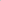 